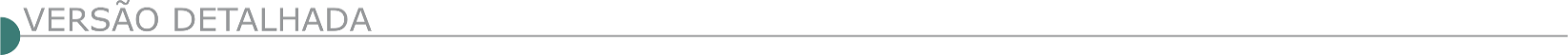 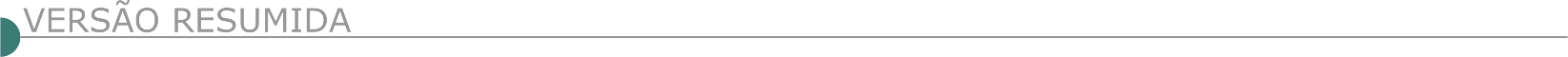 ESTADO DE MINAS GERAISMINISTÉRIO DA ECONOMIA - SECRETARIA DA RECEITA FEDERAL - SUPERINTENDÊNCIAS REGIONAIS DA RECEITA FEDERAL - 6ª REGIÃO FISCAL - DELEGACIA DA RECEITA FEDERAL EM VARGINHA - TOMADA DE PREÇO Nº 5/2023 - (LEI Nº 8.666/1993)Objeto: Contratação de empresa especializada para execução de obra de engenharia, com vista a adaptação/reforma de imóvel que abrigará a nova Agência da Receita Federal do Brasil em Passos/MG, conforme condições, quantidades e exigências estabelecidas no Edital e seus anexos. Edital a partir de: 15/09/2023 das 09:00 às 12:00 Hs e das 14:00 às 17:00 Hs - Endereço: Av.rui Barbosa,10-bl-b - 2.andar - Sala 203 - Centro - Varginha (MG) -Entrega da Proposta: 04/10/2023 às 10:00Hs.PREFEITURA MUNICIPAL DE ARACITABA TOMADA DE PREÇOS 04/2023 O Município de Aracitaba torna público que fará realizar a Tomada de Preços nº 04/2023, julgamento pelo “Menor Preço Global”, para execução de obra de engenharia de construção do Centro de Referência de Assistência Social -CRAS, objeto do contrato de repasse OGU MDASCF nº 916778/2021 – Operação 1079266-38 que o município firmou com o Ministério Do Desenvolvimento e Assistência Social, Família e Combate Fome, representado pela Caixa Econômica Federal. Abertura da documentação: às 09:00 horas do dia 03 de outubro de 2023, na Sala de Licitações da Prefeitura, Pça Barão de Montes Claros, nº 16, Centro. PREFEITURA MUNICIPAL DE AMPARO DA SERRA - AVISO DE LICITAÇÃO - EDITAL DE TOMADA DE PREÇOS – 003/2023 Objeto: Contratação de empresa especializada para execução de ponte mista de 8,00 x 4,20 m sobre o córrego caldeirões de cima, zona rural do município de Amparo do Serra/MG, localização 20° 30’42.76” s 42° 47’22.77”o. Informações: e-mail: licitacao@amparodoserra.mg.gov.br, telefone: (31) 3895-5158. PREFEITURA MUNICIPAL DE BARRA LONGA - PREGÃO PRENSECIAL Nº008/2023, PROCESSO N°: 097/2023. Aviso de Agendamento de Licitação. Através da Secretaria Munici- pal de Obras , por intermédio do Agente de Contratação do Municí- pio, faz tornar público que irá realizar licitação, menor preço por item. OBJETO: Contratação de empresa para o fornecimento de materiais de construção diversos destinados as reformas e construções de prédios públicos, para atender as necessidades das secretarias solicitantes de Barra Longa e para doação de famílias de baixa renda conforme lei em vigor, a realizar-se no dia 27/09/2023 às 07:30h; O edital poderá ser retirado no site:http:// www.barralonga.mg.gov.br/index.php/licitacoes/editais-de-licitacao/editais-de-licitacao. BETIM - EMPRESA DE CONSTRUÇÕES, OBRAS, SERVIÇOS, TRANSPORTES E TRÂNSITO DE BETIM - ECOS AVISO DE LICITAÇÃO. PAC N. º 0057/2023 REGIME DIFERENCIADO DE CONTRATAÇÃO INTEGRADA – RDCI. N. º 003/2023. Torna público para conhecimento dos interessados, que fará realizar licitação tipo: Maior Desconto. Objeto: Contratação de empresa de engenharia e/ou arquitetura para elaboração de projetos básico e executivo e execução de obra de mobilidade urbana através da implantação de obra de arte especial no encontro das avenidas Juiz Marco Túlio saac e Vasco Santiago, no bairro Jardim das Alterosas 1ª Seção no município de Betim/MG, com abertura marcada para as 10h00 horas, do dia 11 de outubro de 2023. Os interessados poderão obter a íntegra do Edital e seus Anexos, através do sites: http://www.betim.mg.gov.br/licitacao. AVISO DE LICITAÇÃO. PAC N. º 0056/2023 Regime Diferenciado de Contratação Integrada – RDCi. n. º 002/2023. Torna público para conhecimento dos interessados, que fará realizar licitação tipo: Maior Desconto. Objeto Contratação de empresa de engenharia e/ou arquitetura para elaboração de projetos básico e executivo e execução das obras referente à mobilidade urbana do bairro Marimbá contemplando duplicação da ponte existente e alargamento da pista de rolamento da rua Pouso Alto, no bairro Marimbá no município de Betim/MG, com abertura marcada para as 10h00 horas, do dia 10 de outubro de 2023. Os interessados poderão obter a íntegra do Edital e seus Anexos, através do sites: http://www.betim.mg.gov.br/licitacao. PREFEITURA MUNICIPAL DE CAETANÓPOLIS TOMADA DE PREÇOS Nº 010/2023A Prefeitura M. de Caetanópolis/MG, torna público que fará realizar Pro- cesso Licitatório nº 070/2023, Tomada de Preços nº 010/2023. Objeto: Contratação de Empresa especializada para Reforma do Posto de Saúde Dona Eliza Cardoso, de acordo com o Edital e seus anexos. Visita téc- nica até dia 02/10/2023 até às 15h. Cadastro até 28/09/2023, das 7h às 15h. Data recebimento e abertura de envelopes: 03/10/2023 às 08:00h, na Sala de Licitações, situada na Av. Francisco Mascarenhas Ferreira, 159, Centro. Informações: tel. (31)3714-7399, e-mail: licitacoes@caetanopolis.mg.gov.br - Edital disponível: www.caetanopolis.mg.gov.br. PREFEITURA MUNICIPAL DE CABECEIRA GRANDE PREFEITURA MUNICIPAL AVISO DE LICITAÇÃO PL N° 055/2023 A Prefeitura Municipal de Cabeceira Grande realizará no dia 03 de outubro de 2023, às 09h00min a Tomada de Preços 006/2023, objeto: Contratação de empresa especializada para execução de Obra de Cons- trução de Deck e Revitalização da Barragem localizada na Rua For- mosa no Município de Cabeceira Grande MG, conforme projeto orça- mento e cronograma anexos ao edital. Inf.licitacaocabeceiragrande@hotmail.com, (38) 3677 8093.CÂMARA MUNICIPAL DE CAMBUQUIRA AVISO DE LICITAÇÃO TOMADA DE PREÇOS 1/2023 A Câmara Municipal de Cambuquira, por meio da Comissão Perma- nente de Licitação, designada pela portaria 472/2023, torna público que, na data, horário e local abaixo indicados, serão abertas as pro- postas atinentes ao processo licitatório, modalidade tomada de pre- ços 1/2023, tipo menor preço, regime de execução empreitada por preço global, na forma da lei 8.666/1993, objetivando a contratação de empresa para prestação de serviços de reforma da sede da Câmara Municipal de Cambuquira, com a execução de projetos técnicos e obras de melhorias no imóvel localizado à avenida Virgílio de Melo Franco, 471, Centro, no município de Cambuquira/MG, que possui uma área construída de 281,47m². O prazo previsto do contrato é de 90 (noventa dias) corridos e o valor máximo estimado é de R$ 293.036,57. As con- dições estão estabelecidas no edital de licitação e seus anexos, que se encontra na sede da Câmara Municipal de Cambuquira e em seu portal da transparência, situado no portal eletrônico: http://www.camaracambuquira.mg.gov.br/. Entrega dos envelopes e abertura do envelope 1 - habilitação, no dia 03/10/2023 às 14h00m, e abertura do envelope 2 - proposta, no dia 10/10/2023 às 14h00min, na sala de reunião da Comissão Permanente de Licitação, à av. Virgílio de Melo Franco, 471, Centro, Cambuquira/MG, CEP: 37.420-000.PREFEITURA MUNICIPAL DE CONCEIÇÃO DO PARÁ - PL Nº67/2023-PREGÃO Nº 40/2023-RP Nº27/2023 Obj: Prestação de serviços de mão de obra específica para pequenas obras de construção, manutenção e reparo no Município de Conceição do Pará/MG-Entrega dos envelopes dia 04/10/2023, às 09:00 hrs-Informações pelo tel (37)3276-1391-Edital pelo site www.conceicaodopara.mg.gov.br. PREFEITURA MUNICIPAL DE CENTRAL DE MINAS - AVISO DE LICITAÇÃO - TOMADA DE PREÇOS Nº 14/2023 O Município de Central de Minas/MG comunica que abrirá Processo Licitatório nº 59/2023, modalidade Tomada de Preços nº 14/2023, cujo objeto será a contratação de empresa de engenharia para pavimentação de vias, no município de Central de Minas. Abertura no dia 29 de setembro de 2023, às 08h30min, na sala de licitações da Prefeitura. Maiores informações e cópia do Edital poderão ser obtidas junto a Prefeitura Municipal de Central de Minas/MG, Av. Prefeito Genil Mata da Cruz Nº 12, Centro, pelo tel: (33) 3243-0223 ou pelo E-mail: licitacentral2013@hotmail.com, em horário de expediente.PREFEITURA MUNICIPAL DE CONTAGEM - AVISO DE LICITAÇÃO PREGÃO PRESENCIAL Nº008/2023 A Prefeitura do Município de Contagem, torna público, para conhecimento dos interessados, que fará realizar licitação na seguinte modalidade:  PREGÃO PRESENCIAL nº 008/2023 – PA 360/2023 – Edital 173/2023, tipo menor preço, para revitalização, melhoria e manutenção dos canteiros centrais ao longo das avenidas no municipio de conta- gem/mg, com entrega do envelope de proposta até às 10:00 (dez horas) do dia 28 (vinte e oito) de setembro de 2023.s interessados poderão ler e obter o texto integral deste Edital e seus Anexos, inclusive proje- tos de engenharia, que estarão disponíveis a partir do dia 15 (quinze) de setembro de 2023, pelo site www.contagem.mg.gov.br/licitações. ou na sala da omissão ermanente de Licitações da ecretaria Muni- cipal de Obras e Serviços Urbanos (SEMOBS), situada à rua Madre Margherita Fontanaresa, 432, 3º andar Bairro Eldorado - Contagem/ MG, tel.: (0**31) 3391- 9352, de segunda à sexta-feira, no horário de 08h00min às 12h00min e de 13h00min às 17h00min, mediante apre- sentação de um PEN DRIVE à Comissão Permanente de Licitação no endereço acima e, ainda, OBRIGATORIAMENTE, informar, por meio de carta, os seguintes dados: razão social ou denominação completa da empresa, CNPJ/MF, endereço completo, telefone e nome da pes- soa para contato.PREFEITURA MUNICIPAL DE DIVINÓOLISAVISOS DE ABERTURA DE LICITAÇÃO - PROCESSO LICITATÓRIO Nº.297/2023 TOMADA DE PREÇO Nº. 033/202Tipo Menor Preço, cujo objeto é a Contratação de empresa para construção de rampa com acessibilidade, escada e central de gás a serem realizados na Unidade Escolar Dionísio Joaquim Rodrigues, conforme projeto básico e demais anexos.A abertura dos envelopes dar-se-á no dia 05 de outubro de 2023 às 09:00 horas na sala de licitações desta Prefeitura, localizada na Av. Paraná nº. 2.601 - 3º andar (sala 315), São José, CEP 35.501-170, Município de Divinópolis.O edital em inteiro teor está disponível pelo site www.divinopolis.mg.gov.br. Quaisquer informações poderão ser obtidas no endereço acima ou pelo site, informações e esclarecimentos pelos telefones (37) 3229-8127 / 3229-8128. AVISOS DE ABERTURA DE LICITAÇÃO PROCESSO LICITATÓRIO Nº.301/2023 TOMADA DE PREÇO Nº. 34/2023Tipo Menor Preço, cujo objeto é acontratação de empresa especializada com fornecimento de materiais, equipamentos e mão de obra qualificada para reforma do teto da Unidade Escolar Dr. Sebastião Gomes Guimarães, no Município de Divinópolis/MG.A abertura dos envelopes dar-se-á no dia 06 de outubro de2023às 09:00 horas na sala delicitações desta Prefeitura, localizada na Av. Paraná nº. 2.601 - 3º andar (sala 315), São José, CEP 35.501- 170, Município de Divinópolis.O edital em inteiro teor está disponível pelo site www.divinopolis.mg.gov.br. Quaisquer informações poderão ser obtidas no endereço acima ou pelo site, informações e esclarecimentos pelos telefones (37) 3229-8127 / 3229-8128. PREFEITURA MUNICIPAL DE ESPERA FELIZ PREFEITURA MUNICIPAL AVISO TOMADA DE PREÇOS – Nº 0005/2023 PROCESSO 0206/2023 contratação de empresa especializada para construção de uma arena esportiva na praça Américo Carlos De Souza (Área De Lazer). Data 03/10/2023 às 09:30 horas. O edital completo encontra – se disponível no site: www.esperafeliz.mg.gov.br. AVISO PREGÃO PRESENCIAL – Nº 0048/2023 PROCESSO 0208/2023 Registro de preços para locação de esvadeira hidráulica mínimo de 7,5 toneladas e retroescavadeira 4 x4 para atender a Secretaria De Obras. Data 27/09/2023 às 09:30 horas. O edital completo encontra – se disponível no site: www.esperafeliz.mg.gov.br. AVISO TOMADA DE PREÇOS – Nº 0006/2023 PROCESSO 0210/2023 Contratação de empresa especializada para calçamento da rua projetada - Vale do Sol II Convênio Nº 1491001135/2023. Data 05/10/2023 às 09:30 horas. O edital completo encontra – se disponível no site: www.esperafeliz.mg.gov.br. PREFEITURA MUNICIPAL DE GOIABEIRA - PREGÃO ELETRÔNICO Nº 017/2023 “MENOR PREÇO POR ITEM” AVISO DE LICITAÇÃO Prefeitura Municipal de Goiabeira/MG torna pública aos interessados que SERÁ REALIZADA LICITAÇÃO, modalidade PREGÃO ELETRÔNICO Nº 017/2023, “Menor preço por Item”, para a AQUISIÇÃO DE UMA RETROESCAVADEIRA ZERO HORA, para atendimento a SECRETARIA MUNICIPAL DE OBRAS, VIAÇÃO E SERVIÇOS URBANOS do Município de Goiabeira/MG, sendo com Recursos Oriundo da Transferência Especial do Ministério da Fazenda, Conforme o Plano de Ação nº 09032023-037634/2023. A SER REALIZADO NA DATA: 28/09/2023 às 09h00min, NA SALA DE REUNIÕES DA PREFEITURA, na Rua Pinheiro nº 44, Bairro Centro, na Cidade de Goiabeira, Estado de Minas Gerais. O edital encontra-se à disposição dos interessados a partir desta data, no horário de 08h00min às 14h00min, no endereço acima, informações através do telefone (0x33) 3262-1113. E-MAIL: licita.comprasgoiabeiramg@gmail.com - SITE: www.goiabeira.mg.gov.br  / PLATAFORMA LICITAR DIGITAL: https://licitar.digital/.PREFEITURA MUNICIPAL DE IPABA - AVISO DE LICITAÇÃO TOMADA DE PREÇO Nº 007/2023 Torna público para conhecimento dos interessados, que realizará licitação, conforme processo licitatório nº 084/2023 – Tomada de Preço nº 007/2023, Julgamento menor preço global, para contratação de empresa para execução de obra de implantação do galpão da usina de triagem de materiais recicláveis de Ipaba-MG, com fornecimento de materiais e mão de obra, localizada na Rua Gessi de Assis Pena nº 2.000, com recursos BDMG contrato nº 245.363 e próprios, os envelopes deverá ser protocolados até 13:00 horas do dia 03/10/2023, a sessão pública de abertura e análise de documentos de habilitação será às 9h00min do dia 04/10/2023, no Setor de Licitações, situada na Avenida Manoel Machado Franco nº 176, 2º andar – Centro– Ipaba/MG. Informações através do endereço eletrônico: orcamentos.prefeituradeipaba@gmail.com e no portal www.ipaba.mg.gov.br. PREFEITURA MUNICIPAL DE JOÃO MONLEVADE - AVISO DE LICITAÇÃO CONCORRÊNCIA Nº 15/2023 O Município de João Monlevade torna pública o levantamento da suspensão e a nova data da licitação referente à Concorrência nº 15/2023. Objeto: contratação de empresa para execução de reforma da escola municipal Cicinha Moura, com fornecimento de equipamentos, mãode-obra, materiais e serviços técnicos necessários à execução do objeto, em conformidade com planilha de custos, cronograma, memorial descritivo e anexo deste edital. Nova Data de abertura: 24/10/2023 às 08:30h. Edital disponível no site do município www.pmjm.mg.gov.br. Mais informações: (31) 3859-2526.PREFEITURA MUNICIPAL DE MONJOLOS TOMADA DE PREÇOS 011/2023 – PROCESSO LICITATÓRIO 032/2023 Torna público que irá realizar Processo Licitatório n°. 032/2023 – Tomada de Preços n°. 011/2023 com abertura às 09:00 horas do dia 06/10/2023, para contratação de empresa para Ampliação da Creche Pingo de Gente, localizada na rua Prefeito Antônio Moreira Júnior, n°. 63, centro, Monjolos/MG. Tipo de Licitação: Menor Preço. Critério de julgamento Menor Valor Global. Maiores informações na Prefeitura Municipal de Monjolos, ou pelo telefax: (38) 3727-1120 - E-mail: licitacao@prefeituramonjolos.mg.gov.br e pelo site: www.prefeituramonjolos.mg.gov.br. TOMADA DE PREÇOS 012/2023 – PROCESSO LICITATÓRIO 033/2023 Torna público que irá realizar Processo Licitatório n°. 033/2023 – Tomada de Preços n°. 012/2023 com abertura às 14:30 horas do dia 06/10/2023, para contratação de empresa para Ampliação da Escola Municipal Geraldo Moreira da osta, localizada na rua Vereador José de Assis Pereira, n°. 19, centro, Monjolos/MG. Tipo de Licitação: Menor Preço. Critério de julgamento Menor Valor Global. Maiores informações na refeitura Municipal de Monjolos, ou pelo telefax: (38) 3727-1120 - E-mail: licitacao@prefeituramonjolos.mg.gov.br e pelo site: www.prefeituramonjolos.mg.gov.br.PREFEITURA MUNICIPAL DE MONTALVÂNIA – PL Nº 086/2023 – CONCORRÊNCIA Nº 001/2023OBJETO: Execução de obra de pavimentação asfáltica pré misturada a frio (PMF), incluso serviços complementares, Sarjetas e Meio Fio, de logradouros do Bairro Raimundo Ferreira, sede do Município de Montalvânia, recursos próprios do Município, objeto da transferência especial do Governo do Estado de Minas Gerais em face de indenização da VALE em decorrência do rompimento da barragem de Brumadinho. Abertura: Dia 17/10/2023 – 09h00min. Inf.: (38) 3614-1537 – 3614- 1429. Email licitacao@montalvania.mg.gov.br ou na sede do Município, situado Av. Confúcio, n°1150 – Centro – Montalvânia/MG, no horário das 07h00min às 17h00min. PREFEITURA MUNICIPAL DE NOVA SERRANA/MG – TORNA PÚBLICO NOVA    DATA  DE  ABERTURA  DO  PROCESSO  LICITATÓRIO  Nº  181/2023,  PREGÃO ELETRÔNICO Nº  103/2023.Objeto – PRESTAÇÃO DOS SERVIÇOS DE Coleta e transportes dos resíduos sólidos DOMICILIARES,  COMERCIAIS,    RESÍDUOS  DE  CONSTRUÇÃO (CATA-TRECO),  RESÍDUOS  DE  PODAS,    CAPINA  E  VARRIÇÃO GERADOS  NO  PERÍMETRO  URBANO  DO    MUNICÍPIO  DE  NOVA SERRANA  –  MG.  NOVA  DATA  DE  ABERTURA  DA    SESSÃO PÚBLICA – dia 20/09/2023 às 14:00 horas através da plataforma  BLL Compras  www.bll.org.br. EDITAL  RETIFICADO  NA  PLATAFORMA DA    BLL  E  SITE  DA  PREFEITURA.  Mais  informações  pelo  telefone 37–  3226.9072.PREFEITURA MUNICIPAL DE ONÇA DE PITANGUI -EXTRATO DE LICITAÇÃO. PROCESSO N°.50/2023 TOMADA DE PREÇOS 06/2023 objeto: Contratação de empresa especializada para execução de meio fio com extrusora e Pintura de Linhas, setas e símbolos com resina acrílica: Abertura: 10/10/2023 às 09:30 horas. Edital disponível na R. Gustavo Capanema, 101, Centro, CEP 35.655-000, em Onça de Pitangui/MG. Fone (37) 3273-1133. Fundamento Legal: Lei 8.666/93.PREFEITURA MUNICIPAL DE PIRANGUINHO - TOMADA DE PREÇO Nº 009/2023 Contratação de empresa especializada para EXECUÇÃO DE OBRA DE CALÇAMENTO E DRENAGEM na Rua do Distrito Industrial no Distrito de Santa Bárbara do Sapucaí PARA ATENDER A SECRETARIA MAL D GV AGLTA do município de Piranguinho. VISITA TÉCNICA A PARTIR DE: 29/09/2023. ABERTURA: 04/10/2023 às 09:00 horas. Edital completo na página do Município de Piranguinho - www.piranguinho.mg.gov.br. INFO.: (35) 3644- 1222, E-MAIL - licitacao@piranguinho.mg.gov.br. PREFEITURA MUNICIPAL DE POUSO ALEGRE PROC. LICIT. N° 193 / 2023- MODALIDADE: TP Nº 15 / 2023Data Abertura: 05/10/2023 09:00:00 - Data de Publicação: 15/09/2023 - Objeto: CONTRATAÇÃO DE EMPRESA ESPECIALIZADA PARA REQUALIFICAÇÃO DA TRAVESSIA DO RIBEIRÃO DAS MORTES NA RUA ANTÔNIO SCODELER, INCLUINDO O FORNECIMENTO DE MATERIAIS, EQUIPAMENTOS E MÃO DE OBRA - Local: Rua Lucy Vasconcelos Teixeira, nº 230, Mirante do Paraíso - Link: licitapamg@gmail.com. https://pousoalegre.mg.gov.br/filter/2135. PREFEITURA MUNICIPAL DE PRADOS - LICITAÇÃO Nº 101/2023 A PREFEITURA MUNICIPAL DE PRADOS, torna pública a data de abertura do Processo de Licitação nº 101/2023, Tomada de Preços n. 005/2023 com o objeto da presente licitação a Contratação de uma empresa especializada por empreitada global para execução de obras de construção de muro de contenção em gabião e concreto armado no bairro Rua de Baixo, incluindo o fornecimento de materiais, conforme características e descrições técnicas constantes deste Edital e anexos. Abertura dia 03/10/2023, às 09:00 horas. Local: sede da Prefeitura. Edital disponível no site: www.prados.mg.gov.br. Informações somente através do e-mail: licitacao@prados.mg.gov.br.PREFEITURA MUNICIPAL DE PRESIDENTE JUSCELINO - AVISO DE LICITAÇÃO - TOMADA DE PREÇOS Nº 013/2023 O Município de Presidente Juscelino/MG torna público, para conhecimento dos interessados, que às 09:00 horas do dia 02 de outubro de 2023, no Prédio da Prefeitura Municipal, será realizada a sessão para recebimento e abertura dos envelopes contendo a Proposta e Documentação– Tomada de Preços nº 013/2023, do tipo “MENOR PREÇO POR LOTE “ Contratação de empresa para construção de muro de arrimo, bem como construção de ponte com aduelas de concreto armado, em Presidente Juscelino/MG. Edital e maiores informações com o Presidente da Comissão de Licitação, pelo telefone (38) 3724-1239 ou e-mail: licitacao@presidentejuscelino.mg.gov.br.PREFEITURA MUNICIPAL DE PRUDENTE DE MORAIS - NOVA DATA DE ABERTURA DO PROCESSO LICITATÓRIO Nº 89/2023 TOMADA DE PREÇOS Nº 004/2023.A Prefeitura Municipal de Prudente de Morais/MG torna público a nova data de abertura do PROCESSO LICITATÓRIO Nº 89/2023 - TOMADA DE PREÇOS Nº 004/2023. OBJETO: é contratação de empresa especializada em ENGENHARIA CIVIL para construção do CENTRO INFANTIL DE DIVERSÃO NA CIDADE DE PRUDENTE DE MORAIS, conforme planilha orçamentária, projetos, memorial descritivo, cronograma físico-financeiro e demais anexos. ABERTURA/SESSÃO: 02/10/2023, 09:00 h. LOCAL: Sala de Licitações da Prefeitura/Rua Prefeito João Dias Jeunnon, nº 56, Centro. EDITAL DISPONÍVEL EM: www.prudentedemorais.mg.gov.br. INFORMAÇÕES: (31) 3711-1390 licitacoes@prudentedemorais.mg.gov.br.PREFEITURA MUNICIPAL DE RECREIO - PROCESSO Nº 099/2023 TOMADA DE PREÇOS Nº 009/2023 EDITAL DE LICITAÇÃO – DO TIPO MENOR PREÇO Prefeitura Municipal de Recreio - MG, Edital de Licitação, TORNA PÚBLICA A ABERTURA DO Processo Nº 099/2023, Tomada de Preços Nº 009/2023, DO TIPO MENOR PREÇO, cujo objeto é a Contratação de empresa especializada no ramo da CONSTRUÇÃO CIVIL PARA EXECUÇÃO DE OBRA DE DRENAGEM E CAPEAMENTO ASFÁLTICO EM CBUQ da Rua Luzia Maria de Souza, Município de Recreio - MG, EM CONFORMIDADE COM as planilhas orçamentárias de custo, cronograma fisico-financeiro, memorial descritivo, projetos e demais documentos que compõem o presente instrumento. ENTREGA DOS ENVELOPES ATÉ O DIA: 03/10/2023 às 13h00min. ABERTURA DOS ENVELOPES DIA: 03/10/2023 às 13h00min na sede da Prefeitura Municipal de Recreio - MG. INFORMAÇÕES PELO SITE: www.recreio.mg.gov.br, E-MAIL: licitacao@recreio.mg.gov.br, PRESENCIALMENTE NO SETOR DE LICITAÇÕES OU PELO TELEFONE: (32) 3444-1345.PREFEITURA MUNICIPAL DE SABARÁ - AVISO DE REPUBLICAÇÃO E RETIFICAÇÃO DO EDITAL DE LICITAÇÃO N° 059/2023 MODALIDADE TOMADA DE PREÇOS - PROCESSO INTERNO Nº 4894/2023A Prefeitura Municipal de Sabará, por meio da Secretaria Municipal de Administração, torna público a Republicação e Retificação do Edital de Licitação n.º 059/2023, cujo objeto é “Contratação de empresa do ramo para a execução das obras de reforma da Unidade de Pronto Atendimento – UPA Padre Lázaro Crispim, localizada à Rodovia MGC 262, nº 7000, Bairro Nações Unidas, Sabará-MG, com o fornecimento de mão de obra e materiais, em atendimento ao Contrato OGU nº 1068247-05, proposta SICONV nº 053435/2019, Convênio SICONV nº 891732/2019, em atendimento às Secretarias Municipais de Obras e Saúde, conforme especificações e demais condições constantes neste edital e seus anexos”. Fica remarcada a abertura do certame para o dia 02/10/2023, às 09h00min. O Edital retificado na íntegra encontra-se disponível no site: www.sabara.mg.gov.br. PREFEITURA MUNICIPAL DE TUPACIGUARA - CONCORRÊNCIA PÚBLICA N º. 022/2023 O Município de Tupaciguara/MG torna público o processo licitatório nº. 119/2023, modalidade Concorrência Pública nº. 022/2023 nos termos da Lei nº. 8.666/93 objetivando a contratação de empresa especializada para realizar a pavimentação asfáltica da estrada municipal entre a Rodovia BR 452 e o povoado do Brilhante no Município de Tupaciguara com recursos oriundos do contrato de financiamento firmado com o Banco de Desenvolvimento de Minas Gerais - BDMG/BF nº. 354.465/22, conforme planilha orçamentária, cronograma físico financeiro, memorial descritivo, projetos e demais anexos ao instrumento convocatório. A sessão de credenciamento e abertura de envelopes será realizada no dia 19/10/2023 às 09:00hs na sala de reuniões do Departamento de Licitação localizado no segundo piso do Centro Administrativo. A visita técnica é facultativa e poderá ser realizada a partir da última publicação do Edital até o último dia anterior a data designada para a sessão e deverá ser agendada pelo telefone 34.3281-0016. Demais informações poderão ser obtidas pelo telefone 34.3281-0057 ou pelo email licitacaogestao20212024@gmail.com. Edital encontra - se disponível aos interessados no site http://www.tupaciguara.mg.gov.br, na sede do departamento e no mural, gratuitamente.PREFEITURA MUNICIPAL DE UBERLÂNDIA/MG - PREGÃO ELETRÔNICO PARA REGISTRO DE PREÇOS Nº. 307/2023 LEI FEDERAL Nº. 14.133/2021 PARTICIPAÇÃO COTA RESERVA E AMPLA CONCORRÊNCIA CRITÉRIO DE JULGAMENTO “MENOR PREÇO POR ITEM” CONTRATANTE: PREFEITURA MUNICIPAL DE UBERLÂNDIA - SECRETARIA MUNICIPAL DE OBRAS - Objeto: Futura e eventual aquisição de massa asfáltica CBUQ. VALOR GLOBAL ESTIMADO DA CONTRATAÇÃO: R$ 3.795.731,10. DATA DA SESSÃO PÚBLICA: Dia 02/10/2023, às 09h (horário de Brasília), no site www.gov.br/compras. PREFEITURA MUNICIPAL DE URUCUIA - AVISO DE REPUBLICAÇÃO DE EDITAL TOMADA DE PREÇOS Nº 008/2023 A Prefeitura Municipal de Urucuia/MG, através da Comissão Permanente de Licitação (CPL), primando pelo princípio da publicidade e transparência, torna público para o conhecimento dos interessados que a realização da sessão pública de Tomada de Preços nº 008/2023, prevista anteriormente para o dia o dia 21 de setembro de 2023, às 13:30 horas, cujo objeto é a Contratação de empresa para Execução de obra e serviços com utilização de mão de obra e materiais, por empreitada  global, para execução de Pavimentação Asfáltica em PMF (Pré-Misturado a Frio), no Município de Urucuia-MG, de acordo com as especificações contidas no edital e seus anexos encontra-se remarcada para o dia 03 de outubro de 2023, às 13:30 horas. A remarcação ocorreu face à necessidade de alteração no Edital, na Planilha Orçamentária e demais anexos. Informações telefone (038) 3634-9246, Email: licitacao@urucuia.mg.gov.br.   DISTRITO FEDERALCAESB - COMISSÃO PERMANENTE DE LICITAÇÃO AVISO DE LICITAÇÃO CONCORRÊNCIA ELETRÔNICA- COE 002/2023 PROCESSO Nº 00092-00033528/2023-86. Objeto: Reforma na Estação de Tratamento de Esgoto Sul (ETE.BSB.001) e Estação de Tratamento de Esgoto Norte (ETE.BSB.002), para adequação dos sistemas de proteção contra incêndio e proteção contra descargas atmosféricas (SPDA), em Brasília/DF. Critério de julgamento: Maior desconto (Coeficiente multiplicador “K”). Valor estimado: R$ 2.569.367,31. Fonte de Recurso: REPI e BID REEMBOLSO. Prazo de Execução: 180 dias. Prazo de vigência: 285 dias. Abertura: 10/10/2023, às 09 horas, no sistema gov.br/compras, em (www.comprasnet.gov.br (UASG: 974200). Informações: O edital e seus anexos encontram-se disponíveis nos sites: www.caesb.df.gov.br – menu Licitações e https://www.gov.br/compras/pt-br), a partir do dia 11/09/2023. Fone: (61) 3213-7340, E-mail: licitacao@caesb.df.gov.br. ESTADO DA BAHIASECRETARIA DE DESENVOLVIMENTO URBANO COMPANHIA DE DESENVOLVIMENTO URBANO DO ESTADO DA BAHIA – CONDER - COMPANHIA DE DESENVOLVIMENTO URBANO DO ESTADO DA BAHIA - CONDER AVISO - LICITAÇÃO PRESENCIAL Nº 064/23 - CONDER Abertura: 06/10/2023, às 09h:30m. Objeto: CONTRATAÇÃO DE EMPRESA PARA EXECUÇÃO DE CONTENÇÃO DE ENCOSTA NA BR 420, TRECHOS 2.1 E 2.2, NO MUNICÍPIO DE JAGUAQUARA - BAHIA. O Edital e seus anexos estarão à disposição dos interessados no site da CONDER (http://www.conder.ba.gov.br) no campo licitações, a partir do dia 15/09/2023.EMPRESA BAIANA DE ÁGUAS E SANEAMENTO S.A. – EMBASA -AVISO DA LICITAÇÃO Nº 092/23A Embasa torna público que realizará a LICITAÇÃO n.º 092/23, processada de acordo com as disposições da Lei nº 13.303/2016, Lei complementar 123/2006 e Regulamento Interno de Licitações e Contratos da EMBASA. Objeto: Execução de redes coletoras, ramais prediais, ligações intradomiciliares, estação elevatória e linha de recalque do sistema de esgotamento sanitário das proximidades da rua campinas, localizada no bairro de Pirajá, no município de Salvador/Ba, com fornecimento de materiais. Disputa: 06/10/2023 às 10h. (Horário de Brasília-DF). Recursos Financeiros: Próprios. O Edital e seus anexos encontram-se disponíveis para download no site http://www.licitacoes-e.com.br/. (Licitação BB nº: 1019081). O cadastro da proposta deverá ser feito no site http://www.licitacoes-e.com.br/, antes da abertura da sessão pública. Informações através do e-mail: plc.esclarecimentos@embasa.ba.gov.br ou por telefone: (71) 3372-4756/4764. ESTADO DE SERGIPEDER/SE - CONCORRÊNCIA Nº 06/2023 (DISPONÍVEL) Objeto: Execução de serviços / obras de duplicação asfáltica na Rodovia SE-220, acesso à cidade de Aquidabã, com extensão de 1,31 Km, neste Estado;Valor Estimado: R$ 5.488.348,01 (Cinco milhões, Quatrocentos e oitenta e oito mil, trezentos e quarenta e oito reais e um centavo);Data do recebimento das propostas: 19 de outubro de 2023, às 09h;Prazo de Execução: 120 (cento e vinte) dias. https://der.se.gov.br/concorrencia-no-06-2023-disponivel/. - PUBLICIDADE -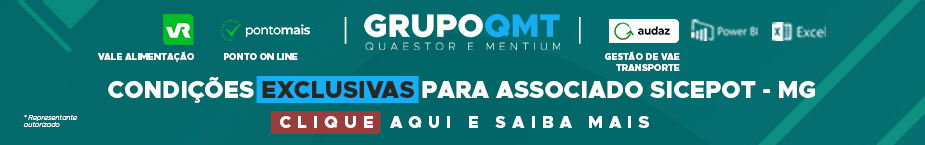 - PUBLICIDADE -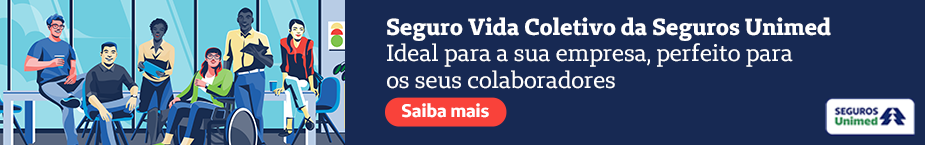 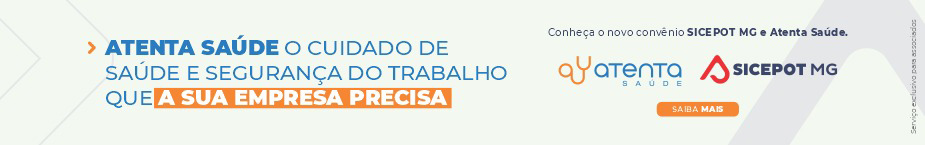 ÓRGÃO LICITANTE: COPASA-MGEDITAL: Nº CPLI 1120230153Endereço: Rua Carangola, 606, térreo, bairro Santo Antônio, Belo Horizonte/MG.Informações: Telefone: (31) 3250-1618/1619. Fax: (31) 3250-1670/1317Endereço: Rua Carangola, 606, térreo, bairro Santo Antônio, Belo Horizonte/MG.Informações: Telefone: (31) 3250-1618/1619. Fax: (31) 3250-1670/1317OBJETO:  execução, com fornecimento total de materiais, das obras e serviços para construção de 8 leitos de secagem na Estação de Tratamento de Esgoto - ETE Araxá / MG. DATAS: Lançamento de proposta: 06/10/2023 às 08:30 Abertura: 06/10/2023 às 08:30Prazo de execução: 7 mesesVALORESVALORESValor Estimado da ObraCapital Social Igual ou SuperiorR$ 1.949.083,31 -CAPACIDADE TÉCNICA: a) Implantação ou ampliação de Estação de Tratamento de Esgoto.CAPACIDADE TÉCNICA: a) Implantação ou ampliação de Estação de Tratamento de Esgoto.CAPACIDADE OPERACIONAL: a) Implantação ou ampliação de Estação de Tratamento de Esgoto.CAPACIDADE OPERACIONAL: a) Implantação ou ampliação de Estação de Tratamento de Esgoto.ÍNDICES ECONÔMICOS: CONFORME EDITAL. ÍNDICES ECONÔMICOS: CONFORME EDITAL. OBSERVAÇÕES: As interessadas poderão designar engenheiro ou Arquiteto para efetuar visita técnica, para conhecimento das obras e serviços a serem executados. Para acompanhamento da visita técnica, fornecimento de informações e prestação de esclarecimentos porventura solicitados pelos interessados, estará disponível, empregado da COPASA MG, do dia 15 de SETEMBRO de 2023 ao dia 05 de OUTUBRO de 2023. O agendamento da visita poderá ser feito pelo e-mail: grax@copasa.com.br. Mais informações e o caderno de licitação poderão ser obtidos, gratuitamente, através de download no endereço: www.copasa.com.br (link: licitações e contratos/licitações, pesquisar pelo número da licitação), a partir do dia 15/09/2023.https://www2.copasa.com.br/PortalComprasPrd/#/pesquisaDetalhes/FA5E2FE970211EDE94FD5B547F8341D4 OBSERVAÇÕES: As interessadas poderão designar engenheiro ou Arquiteto para efetuar visita técnica, para conhecimento das obras e serviços a serem executados. Para acompanhamento da visita técnica, fornecimento de informações e prestação de esclarecimentos porventura solicitados pelos interessados, estará disponível, empregado da COPASA MG, do dia 15 de SETEMBRO de 2023 ao dia 05 de OUTUBRO de 2023. O agendamento da visita poderá ser feito pelo e-mail: grax@copasa.com.br. Mais informações e o caderno de licitação poderão ser obtidos, gratuitamente, através de download no endereço: www.copasa.com.br (link: licitações e contratos/licitações, pesquisar pelo número da licitação), a partir do dia 15/09/2023.https://www2.copasa.com.br/PortalComprasPrd/#/pesquisaDetalhes/FA5E2FE970211EDE94FD5B547F8341D4 ÓRGÃO LICITANTE: DER - DEPARTAMENTO DE ESTRADAS DE RODAGEM DO ESTADO DE MINAS GERAIS EDITAL: TOMADA DE PREÇOS EDITAL Nº: 078/2023. PROCESSO SEI Nº: 2300.01.0138929/2023-31.Contatos da Assessoria de Licitações: Telefones: (31) 3235-1272E-mail: asl@deer.mg.gov.br  - Av. dos Andradas, 1120 – 10º andar – CEP: 30.120-016 – Belo Horizonte - MGDER-MG - www.der.mg.gov.br Fone: (31) 3235-1081 https://www.der.mg.gov.br/transparencia/licitacoes Contatos da Assessoria de Licitações: Telefones: (31) 3235-1272E-mail: asl@deer.mg.gov.br  - Av. dos Andradas, 1120 – 10º andar – CEP: 30.120-016 – Belo Horizonte - MGDER-MG - www.der.mg.gov.br Fone: (31) 3235-1081 https://www.der.mg.gov.br/transparencia/licitacoes OBJETO: A Secretaria de Estado de Infraestrutura, Mobilidade e Parcerias de Minas Gerais - SEINFRA, torna público que fará realizar, através da Comissão Permanente de Licitação, às 14:00hs (quatorze horas) do dia 04/10/2023, no edifício-sede do Departamento de Estradas de Rodagem de Minas Gerais - DER-MG, à Av. dos Andradas, 1.120, sala 1009, nesta capital, licitação na modalidade TOMADA DE PREÇOS para a Execução de sistema de drenagem pluvial e serviços correlatos para intervenções em área de risco/encostas setor 20 - Morro da Forca, localizado no município de Ouro Preto/MG, de acordo com edital e composições de custos unitários constantes do quadro de quantidades, que estarão disponíveis no endereço acima citado e no site www.der.mg.gov.br, a partir do dia 15/09/2023. DATAS: Entrega dos envelopes de proposta e documentação deverá ser realizada até às 17:00 hs do dia 03/10/2023.Abertura das Propostas: às 14:00hs do dia 04/10/2023.Prazo de execução: 90 diasVALORESVALORESValor Estimado da ObraCapital Social Igual ou SuperiorR$ 645.941,07-CAPACIDADE TÉCNICA: comprovando ter Executado Obras de Drenagem Pluvial em Morro e/ou Encosta e/ou Talude e/ou Aterro.  CAPACIDADE TÉCNICA: comprovando ter Executado Obras de Drenagem Pluvial em Morro e/ou Encosta e/ou Talude e/ou Aterro.  CAPACIDADE OPERACIONAL:COMPROVAÇÃO DE APTIDÃO DE DESEMPENHO TÉCNICO DA LICITANTE, através de atestado(s) ou certidão(ões), fornecido(s) por pessoa de direito público ou privado, em nome da licitante, comprovando ter Executado:             a) Obras de Drenagem Pluvial em Morro e/ou Encosta e/ou Talude e/ou Aterro                                b) Execução de Escada e/ou Descida D'água;CAPACIDADE OPERACIONAL:COMPROVAÇÃO DE APTIDÃO DE DESEMPENHO TÉCNICO DA LICITANTE, através de atestado(s) ou certidão(ões), fornecido(s) por pessoa de direito público ou privado, em nome da licitante, comprovando ter Executado:             a) Obras de Drenagem Pluvial em Morro e/ou Encosta e/ou Talude e/ou Aterro                                b) Execução de Escada e/ou Descida D'água;ÍNDICES ECONÔMICOS: CONFORME EDITAL. ÍNDICES ECONÔMICOS: CONFORME EDITAL. OBSERVAÇÕES: ATESTADO DE VISITA - ANEXO VI - visita ao local será acompanhada pela Engª. Fabiana Marciana Abreu Santos da Diretoria de Infraestrutura e Equipamentos Públicos da SEINFRA-MG ou pelo Engenheiro da Secretaria Municipal de Obras e Urbanismo de Ouro Preto, que emitirá a Declaração de Visita Técnica, comprovando que o representante da LICITANTE visitou o local da obra. 7.1.21.1.       As visitas ocorrerão em 2 (dois) dias consecutivos, nas datas definidas no Edital: Primeiro dia: 20/09/2023 de 14:00hs às 17:00hs; Segundo dia: 21/09/2023 de 09:00hs às  14:00hs. 7.1.21.2. Para tanto, deverá ser feito agendamento pelos e-mails: fabiana.santos@infraestrutura.mg.gov.br, danilo.coelho@infraestrutura.mg.gov.br,  rafaela.victorino@infraestrutura.mg.gov.br; com antecedência mínima de 48 horas.A visita técnica ocorrerá nos dias 20/09/2023 e 21/09/2023, mediante agendamento. Informações complementares poderão ser obtidas pelo telefone 3235-1272 ou pelo site acima mencionado.https://www.der.mg.gov.br/transparencia/licitacoes/concorrencias-tomadas-de-preco-2023/2222-licitacoes/concorrencias-tomadas-de-preco-2023/3333-edital-078-2023. OBSERVAÇÕES: ATESTADO DE VISITA - ANEXO VI - visita ao local será acompanhada pela Engª. Fabiana Marciana Abreu Santos da Diretoria de Infraestrutura e Equipamentos Públicos da SEINFRA-MG ou pelo Engenheiro da Secretaria Municipal de Obras e Urbanismo de Ouro Preto, que emitirá a Declaração de Visita Técnica, comprovando que o representante da LICITANTE visitou o local da obra. 7.1.21.1.       As visitas ocorrerão em 2 (dois) dias consecutivos, nas datas definidas no Edital: Primeiro dia: 20/09/2023 de 14:00hs às 17:00hs; Segundo dia: 21/09/2023 de 09:00hs às  14:00hs. 7.1.21.2. Para tanto, deverá ser feito agendamento pelos e-mails: fabiana.santos@infraestrutura.mg.gov.br, danilo.coelho@infraestrutura.mg.gov.br,  rafaela.victorino@infraestrutura.mg.gov.br; com antecedência mínima de 48 horas.A visita técnica ocorrerá nos dias 20/09/2023 e 21/09/2023, mediante agendamento. Informações complementares poderão ser obtidas pelo telefone 3235-1272 ou pelo site acima mencionado.https://www.der.mg.gov.br/transparencia/licitacoes/concorrencias-tomadas-de-preco-2023/2222-licitacoes/concorrencias-tomadas-de-preco-2023/3333-edital-078-2023. 